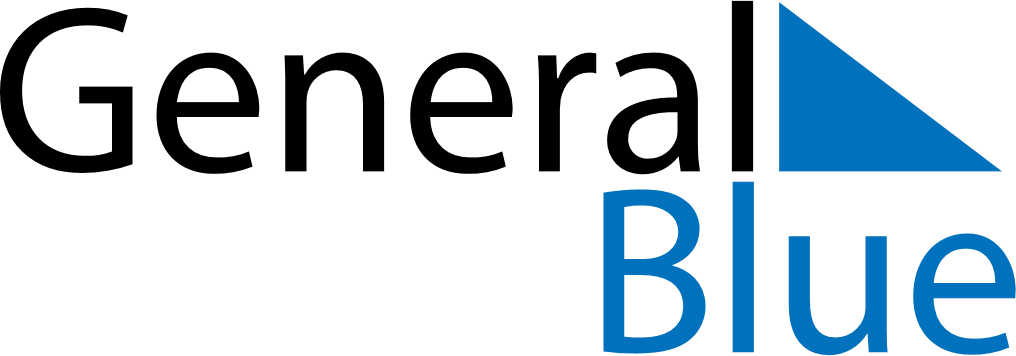 Burundi 2030 HolidaysBurundi 2030 HolidaysDATENAME OF HOLIDAYJanuary 1, 2030TuesdayNew Year’s DayFebruary 4, 2030MondayEnd of Ramadan (Eid al-Fitr)February 5, 2030TuesdayUnity DayApril 6, 2030SaturdayNtaryamira DayApril 13, 2030SaturdayFeast of the Sacrifice (Eid al-Adha)May 1, 2030WednesdayLabour DayMay 30, 2030ThursdayAscension DayJuly 1, 2030MondayIndependence DayAugust 15, 2030ThursdayAssumptionOctober 13, 2030SundayRwagasore DayOctober 21, 2030MondayNdadaye DayNovember 1, 2030FridayAll Saints’ DayDecember 25, 2030WednesdayChristmas Day